WEB SITE DESIGN TEAM (55)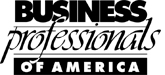 REGIONAL 2013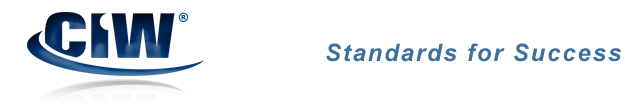 KEY DescriptionThe team will work together to create a Website based on the topic below.TOPIC:  IndianapolisIn 2014 BPA will host our national conference in Indianapolis, Indiana. Teams are to create a Web site about the history of the city and its surrounding suburbs monuments, memorials and unique points of interest (landmarks, museums, tourist attractions) around the capital city.  Ideas for possible content include:History of the individual monuments and points of interest Virtual tour of monuments, memorials and landmarks Impact of the Indy 500 to the city and Sports and entrainment venues and how they inter-relate with the Indianapolis community.Contestants who do not submit an entry that follows the topic above will be disqualified. Materials submitted at the time of presentation cannot be returned. judging procedureContestant will be introduced by contestant number.As a team of judges, formulate two to three questions to ask at the conclusion of the presentation.  Be sure to ask the same questions of each contestant.No more than five (5) minutes for setup/wrap-upNo more than ten (10) minutes for the presentationNo more than five (5) minutes for judges’ questionsContestants should be dismissedThere can be no ties in the top ten (10) contestants.  It is the responsibility of the judges to break any tiesAdministrator will fill out ranking sheet prior to dismissing the judgesIf more than one (1) section is necessary, finalists will be determined by selecting an equal number from each sectionGive administrator all  Judges’ Rating Sheets, Judge Evaluation Sheets and contest materialsNo audience is allowed in the contest roomPlease double-check and verify all scores! 